				    บันทึกข้อความ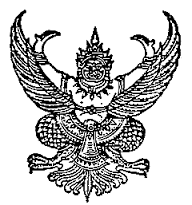 ส่วนราชการ   มหาวิทยาลัยการกีฬาแห่งชาติ วิทยาเขตยะลา                                                                                                                                              ที่ 						     วันที่เรื่อง  ขอความเห็นชอบ เรียน  รองอธิการมหาวิทยาลัยการกีฬาแห่งชาติ  ประจำวิทยาเขตยะลา		ด้วย                                                                ตำแหน่งมีความประสงค์ให้ดำเนินการ  จำนวน             รายการ  เป็นจำนวนเงิน                      บาท (                                                                                   )ดังรายการที่แนบท้าย เพื่อ		จึงเรียนมาเพื่อโปรดพิจารณาอนุมัติ								ลงชื่อ ..................................................... ผู้ขอ									  (..............................................................)ผู้ช่วยฝ่าย/รองคณบดี .......................................................................................................................................................................................								ลงชื่อ..........................................................									(................................................................)									ผู้ช่วยฝ่าย/รองคณบดี									........../................./...........ความเห็นหัวหน้าเจ้าหน้าที่พัสดุ…………………………..………………………..............................................................................................................								ลงชื่อ..........................................................									(................................................................)									หัวหน้าเจ้าหน้าที่พัสดุ							 	          ........../................./...........ความเห็นฝ่ายแผนและงบประมาณ ..................................................................................................................................................................ได้ตรวจสอบแล้ว การดำเนินการครั้งนี้ใช้เงิน  งบประมาณ  รายได้  อื่นๆ .................................... หน้า .................. ข้อ ...............								ลงชื่อ..........................................................									(................................................................)								      หัวหน้างานแผนและงบประมาณ								          ........../................./...........ความเห็นผู้ช่วยฝ่ายบริหาร ...............................................................................................................................................................................								ลงชื่อ..........................................................									(................................................................)								       ผู้ช่วยอธิการบดีฯ ฝ่ายบริหาร								          ........../................./...........คำสั่งรองอธิการบดีฯ	(   )  เห็นชอบ และอนุมัติตามที่เสนอ			(   )  ไม่อนุมัติ  เนื่องจาก..................................................................................................................  				ลงชื่อ......................................................................................									(..................................................................)				  ......................................................................................................../................/...........                                                                          งานพัสดุเลขที่รับ ...................วันที่รับ ....................เวลา .................... น.